РЕСПУБЛИКА БЕЛАРУСЬ                                  ┌─────────────────────────┐             ПАСПОРТ                        5343           │       воинского захоронения      │                         │     (захоронения жертв войн)     │                         │                                  └─────────────────────────┘                                        (учетный номер)Место и дата захоронения  Минская область, Минский райн, Щомыслицкий сельсовет, д. Волковичи, 1944год  (область, район, город, сельсовет, населенный пункт, число, месяц, год)2. Вид захоронения: индивидуальное захоронение3. Охранная зона (границы захоронения): 1,6256 га 4. Краткое описание захоронения и его состояние: гранитный  обелиск высотой 1,5м. Установлен в 2001г.Состояние хорошее.5. Количество захороненных:6. Персональные сведения о захороненных:7. Кто осуществляет уход за захоронением: Щомыслицкий сельисполком, ГУО «Щомыслицкая средняя школа» ______________________________________________________________________________________________________________________________________________________10. Дополнительная информация ________________________________________________________________________________________________________________________ВсегоВ том числе по категориямВ том числе по категориямВ том числе по категориямВ том числе по категориямВ том числе по категориямВ том числе по категориямВ том числе по категориямВ том числе по категориямИз нихИз нихПриме-
чаниеВсеговоеннослужащихвоеннослужащихучастников сопротивленияучастников сопротивлениявоеннопленныхвоеннопленныхжертв войнжертв войнИз нихИз нихПриме-
чаниеВсегоизве-
стныхнеиз-
вест-
ныхизве-
стныхнеиз-
вест-
ныхизве-
стныхнеиз-
вест-
ныхизве-
стныхнеиз-
вест-
ныхизве-
стныхнеизвест-ных
Приме-
чание1      10000000108. Фотоснимок захоронения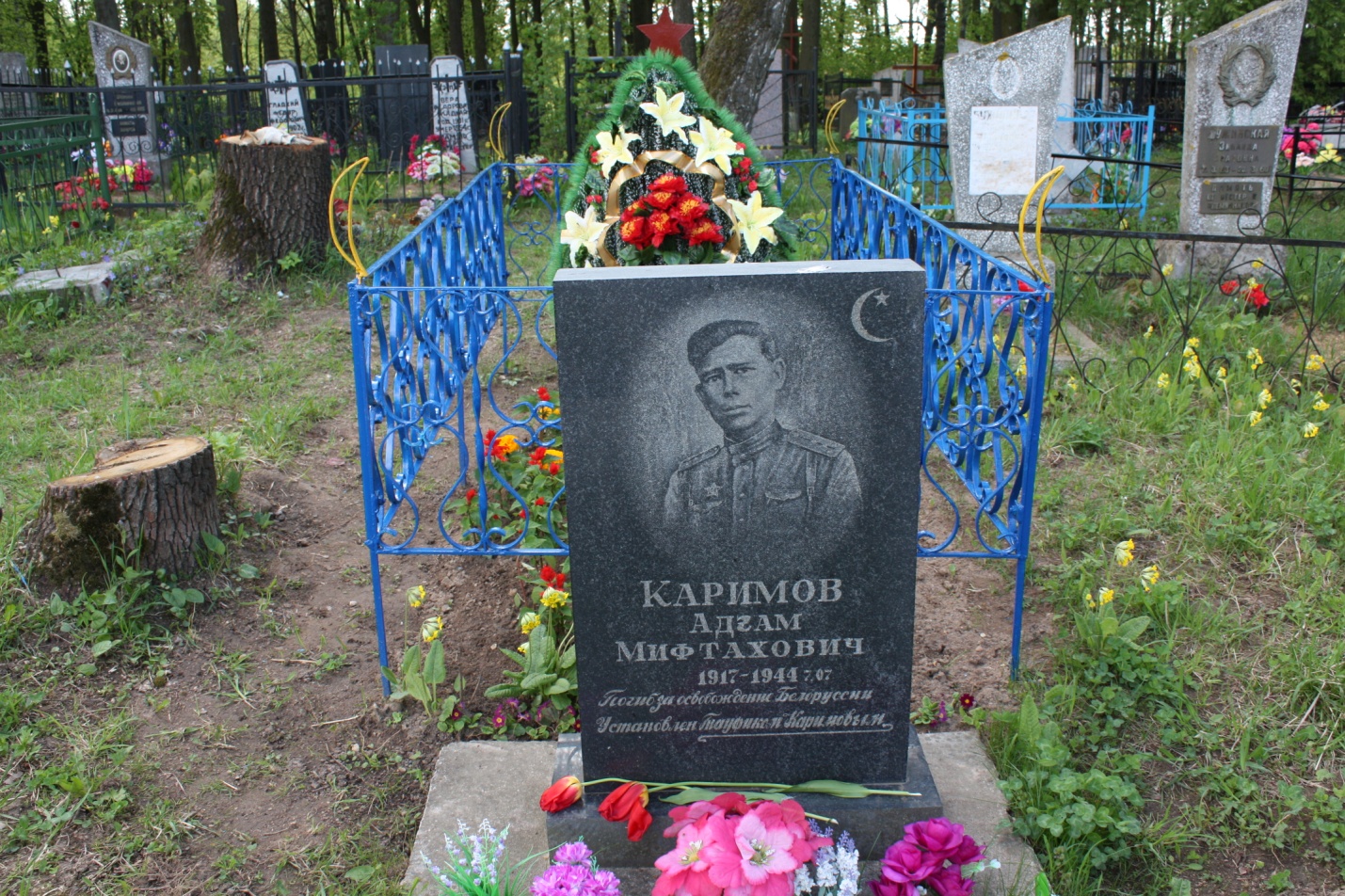 9. Карта расположения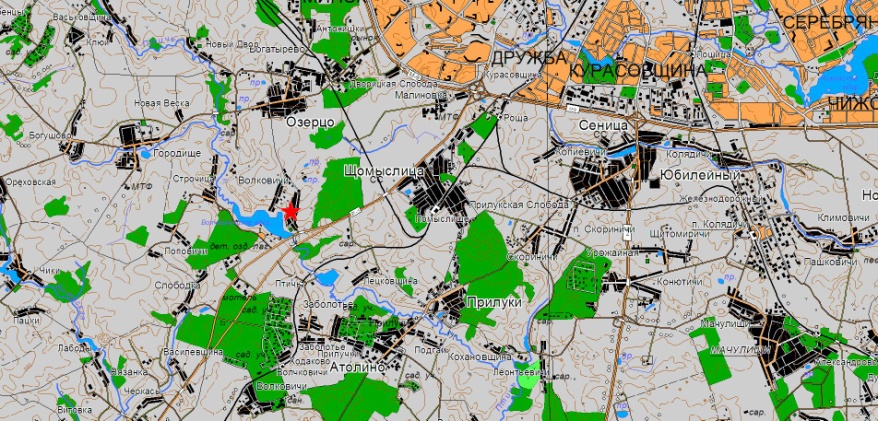 8. Фотоснимок захоронения9. Карта расположения